CARTA DE PATROCINIOPresentada la iniciativa de ley prohibición a la comercialización, producción e importación del plástico, a cargo del equipo de estudiantes del Instituto Obispo Silva Lezaeta de Calama, Región de Antofagasta, del Torneo Delibera 2017,  organizado por la Biblioteca del Congreso Nacional, manifiesto mi concordancia y adhesión a dicha iniciativa, ya que, es una materia que compete a gran cantidad de ciudadanos de nuestro país.Carolina LatorreBrindo mi apoyo, en virtud de que este tipo de instancias son una excelente oportunidad para que los jóvenes puedan tener un acercamiento a las problemáticas de su entorno, permitiendo una sólida formación ciudadana.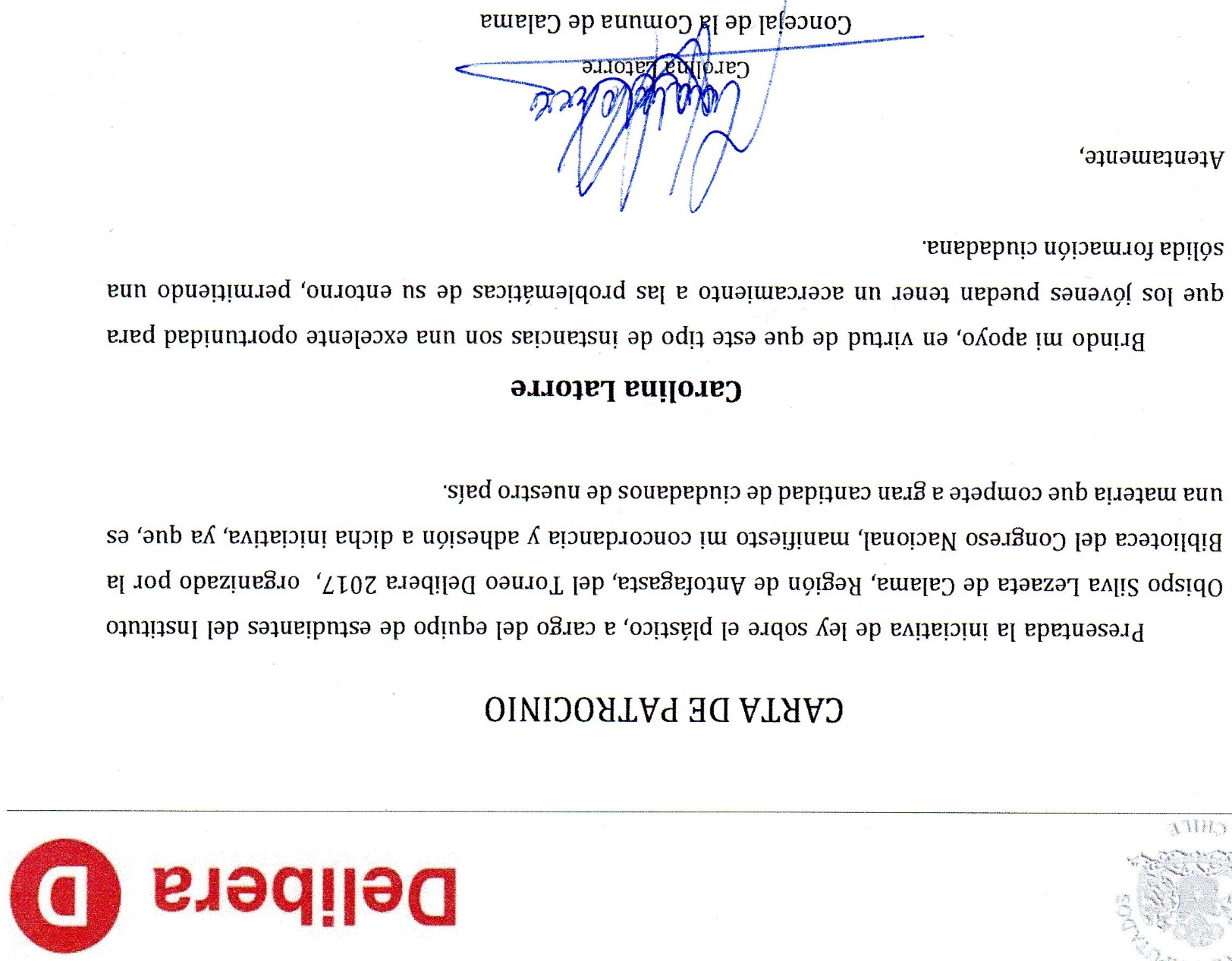 Atentamente,Carolina LatorreConcejal de la Comuna de Calama 